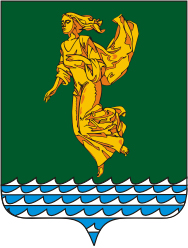 Руководствуясь Федеральным законом от 06.10.2003 года № 131-ФЗ «Об общих принципах организации местного самоуправления в Российской Федерации», Законом Иркутской области от 13.07.2021 года № 69-ОЗ «О внесении изменений в Закон Иркутской области «Об основах назначения и проведения опроса граждан в муниципальных образованиях Иркутской области», Уставом Ангарского городского округа, Дума Ангарского городского округаРЕШИЛА:Внести изменения в Порядок назначения и проведения опроса граждан в Ангарском городском округе, утвержденный решением Думы Ангарского городского округа от 29.03.2017 года № 280-32/01рД, далее – Порядок, следующие изменения:1.1. Часть 1 статьи 4 главы 1 дополнить абзацем третьим следующего содержания: «На местный опрос, проводимый по инициативе жителей АГО, может быть вынесен (вынесены) вопрос (вопросы) о поддержке инициативного проекта (инициативных проектов) гражданами АГО или его части.»;1.2. В статье 6 главы 1:1) часть 1 дополнить пунктом 1.4 следующего содержания:«1.4. Опроса граждан с использованием официального сайта Ангарского городского округа в информационно-телекоммуникационной сети «Интернет». При проведении местного опроса в форме опроса граждан с использованием официального сайта Ангарского городского округа в информационно-телекоммуникационной сети «Интернет» (далее - опрос с использованием сайта) проводится поименное голосование участников местного опроса с использованием технических средств доступа к информационно-телекоммуникационной сети «Интернет».»; 2) часть 2 дополнить предложением следующего содержания:«В случае проведения местного опроса в форме опроса с использованием сайта проведение местного опроса в иных формах не допускается.»;1.3. Пункт 1 части 1 статьи 8 главы 1 после слов «Думы АГО» дополнить словами «или жителей АГО»;1.4. Пункт 1 части 1 статьи 9 главы 2  изложить в следующей редакции:«1) при проведении местного опроса по инициативе Думы АГО, мэра АГО или жителей АГО - комиссия местного опроса;»;1.5. В статье 12 главы 3:1) часть 1 дополнить пунктом 3 следующего содержания:«3) жителей АГО или его части – по вопросу выявления мнения граждан о поддержке инициативного проекта (инициативных проектов).»;2) в части 3 слова «частью 2» заменить словами «частями 2, 8(1)»;3) дополнить частью 8(1) следующего содержания:«8(1). Инициатива проведения местного опроса по вопросу выявления мнения граждан о поддержке инициативного проекта реализуется жителями АГО или его части численностью не менее чем 2 процента от числа жителей АГО или его части. Указанная инициатива оформляется в виде обращения о проведении местного опроса, адресованного в Думу АГО.»;3) в части 9, в абзаце первом части 10 слова «частью 2» заменить словами «частями 2, 8(1)»;1.6. В статье 13 главы 3:1) часть 1 после слов «Правительство Иркутской области» дополнить словами «, жители АГО»;2) часть 3 после слов «мэром АГО» дополнить словами «, жителями АГО»;1.7. В статье 14 главы 3:1) в части 2 слова «выдвигается Думой АГО» заменить словами «выдвинута Думой АГО, жителями АГО»;2) часть 6 дополнить пунктом 9 следующего содержания:«9) порядок идентификации участников местного опроса (в случае проведения местного опроса с использованием сайта).»;1.8. В статье 17 главы 4:1) часть 5 изложить в следующей редакции:«5. На каждом листе списка участников местного опроса помещается незаполненная таблица, в столбцы которой при проведении местного опроса должны заноситься сведения, подтверждающие наличие у участника местного опроса права на участие в местном опросе, дата голосования.При проведении местного опроса в форме консультативного местного референдума и (или) опросного собрания в таблице на каждом листе списка участников местного опроса помимо сведений, предусмотренных абзацем первым настоящей части, предусматривается столбец для занесения участником местного опроса собственноручной подписи.При проведении местного опроса с использованием сайта в таблице на каждом листе списка участников местного опроса помимо сведений, предусмотренных абзацем первым настоящей части, предусматриваются столбцы для занесения времени голосования участника местного опроса и сведений о выборе участником местного опроса одного из вариантов ответа на вопрос местного опроса.»;2) часть 8 изложить в следующей редакции:«8. При проведении местного опроса в форме консультативного местного референдума и (или) опросного собрания внесение сведений в список участников местного опроса осуществляется участником местного опроса собственноручно при получении опросного листа. С согласия участника местного опроса или по его просьбе данные об участнике местного опроса, за исключением даты голосования и подписи участника местного опроса, могут быть внесены в список участников местного опроса членом комиссии, организующей местный опрос (участковой комиссии местного опроса). Порядок внесения сведений в список участников местного опроса при проведении местного опроса в форме поквартирного (подомового) обхода определяется статьей 21 настоящего Порядка.»;3) часть 10 после слов «в одном экземпляре» дополнить словами «, по форме, установленной приложением № 1 к настоящему Порядку»;1.9. В статье 18 главы 4:1) часть 1 изложить в следующей редакции:«1. Для проведения местного опроса в форме консультативного местного референдума, поквартирного (подомового) обхода и (или) опросного собрания изготавливаются опросные листы. Для проведения местного опроса в форме опроса с использованием сайта опросные листы на бумажном носителе не изготавливаются, а указанный местный опрос проводится с использованием электронных бланков, предусмотренных пунктом 1 части 2 статьи 22(1) настоящего Порядка.»;2) часть 8 дополнить предложением следующего содержания:«Текст опросного листа для проведения местного опроса с использованием сайта излагается на русском языке.»;3) в части 9 слово «Количество» заменить словами «При проведении местного опроса в форме консультативного местного референдума, поквартирного (подомового) обхода и (или) опросного собрания количество»;1.10. Часть 14 статьи 20 главы 4 признать утратившей силу;1.11. В части 10 статьи 21 главы 4 после слов «на участие в местном опросе,» дополнить словами «а также о дате голосования участника местного опроса»;1.12. Главу 4 дополнить статьей 22(1) следующего содержания:«Статья 22(1). Порядок местного опроса с использованием сайта1. Местный опрос с использованием сайта проводиться с использованием технических средств доступа к информационно-телекоммуникационной сети «Интернет».2. Местный опрос с использованием сайта проводится путем автоматизированной регистрации и обработки:1) сведений, внесенных гражданами в электронный бланк, воспроизводящий утвержденные форму и текст опросного листа и расположенный в разделе официального сайта, специально предназначенном для проведения местного опроса (местных опросов) в форме опроса с использованием сайта;2) даты и времени внесения гражданином сведений, предусмотренных пунктом 1 настоящей части.3. Участникам местного опроса, проводимого в форме опроса с использованием сайта, должна быть обеспечена возможность участия в голосовании:1) на основе общедоступного программного обеспечения, без установки на технических средствах доступа к информационно-телекоммуникационной сети «Интернет» специально созданных с этой целью технологических и программных средств;2) с использованием свободно доступных для граждан технических средств доступа к информационно-телекоммуникационной сети «Интернет», находящихся в собственности АГО, в период, предусмотренный частью 4 настоящей статьи, с учетом рабочего времени органов (организаций), в которых размещены указанные технические средства доступа к информационно-телекоммуникационной сети «Интернет»;3) без необходимости прохождения полностью автоматизированного публичного теста для различения компьютеров и людей.4. Возможность голосования участников местного опроса, проводимого с использованием сайта, открывается в ноль часов первого дня голосования и закрывается в ноль часов дня, следующего за последним днем голосования. В течение указанного периода возможность принять участие в голосовании на местном опросе должна быть обеспечена непрерывно. Действия, совершенные гражданами в целях голосования на местном опросе вне периода, установленного настоящей частью, при установлении итогов голосования на местном опросе не учитываются.5. Сведения, внесенные в электронный бланк, предусмотренный пунктом 1 части 2 настоящей статьи, которые не позволяют осуществить идентификацию участников местного опроса (в том числе установить наличие права гражданина участвовать в местном опросе) либо установить результаты выбора участником местного опроса одного из вариантов ответа на вопрос местного опроса, подлежат автоматизированной регистрации и хранению, но при установлении итогов голосования на местном опросе не учитываются.6. По окончании периода, предусмотренного частью 4 настоящей статьи, члены комиссии, организующей местный опрос, изготавливают на бумажном носителе и собственноручно подписывают список участников местного опроса на основе сведений, зарегистрированных и обработанных в соответствии с частью 2 настоящей статьи, с учетом требований, предусмотренных частью 5 настоящей статьи.Если при изготовлении списка участников местного опроса будет выявлено, что один участник местного опроса проголосовал несколько раз по одному и тому же вопросу местного опроса, подлежит учету волеизъявление данного участника местного опроса, выраженное последним по времени.».1.12. Статью 23 главы 4 дополнить частью 1(1) следующего содержания:«1(1). При определении итогов голосования по опросным листам, предусмотренным частью 5 статьи 18 настоящего Порядка, волеизъявление участников местного опроса определяется по опросным листам отдельно по каждому вопросу местного опроса.При определении итогов голосования по опросным листам, предусмотренным частью 6 статьи 18 настоящего Порядка, волеизъявление участников местного опроса определяется по каждой строке опросных листов отдельно по каждому вопросу местного опроса.При определении итогов голосования участников местного опроса, проведенного в форме опроса с использованием сайта, волеизъявление участников местного опроса определяется по каждой строке списка участников местного опроса отдельно по каждому вопросу местного опроса.».Настоящее решение вступает в силу  после его официального опубликования.Настоящее решение опубликовать в газете «Ангарские ведомости».Председатель Думы	Ангарского городского округа                                                               А.А. ГородскойМэр Ангарского городского округа                                                             С.А. ПетровСОГЛАСОВАНО:Антикоррупционная экспертиза  настоящего проекта решения Думы АГО проведена ___________________________________________________________________________ (Ф.И.О., должность)________________________________________________________________________________________. Коррупциогенные факторы _________________________________(дата проведения) 									       (не выявлены (выявлены)ПодписьИсп. Копытова Екатерина АлександровнаИркутская областьДУМА Ангарского городского округа второго созыва 2020-2025 гг.РЕШЕНИЕ28.10.2021                                                                                                             № 112-19/02рД ⌐                                                            ¬О внесении изменений в Порядок назначения и проведения опроса граждан в Ангарском городском округе, утвержденный решением Думы Ангарского городского округа от 29.03.2017 года № 280-32/01рДПервый заместитель мэра Ангарского городского округа                  М.Э. ГоловковПредседатель комитета по правовой и кадровой политике администрации Ангарского городского округа Н.А. КомисароваНачальник юридического отдела аппарата Думы Ангарского городского округаК.Г. Харьковская